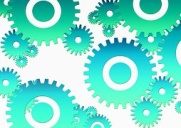 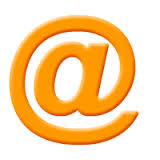 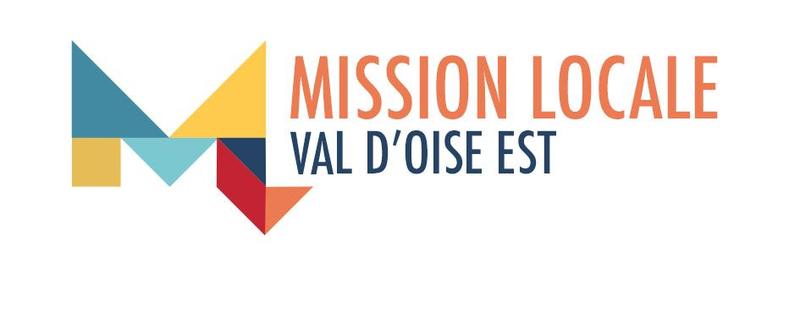 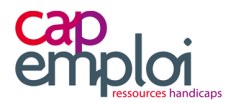 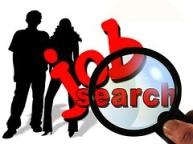 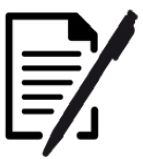 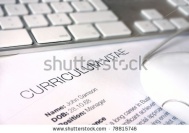 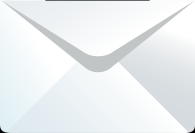 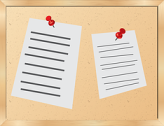 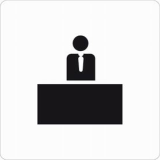 J’ai préparé un CAP ………………………………………………………………………Je peux être :Procédure : Si tu n’as pas d’adresse mail fais toi aider par un membre de ta famille, un camarade, la mission locale …Attention : éviter les noms fantaisistes. Ton adresse mail te permettra :d’écrire aux entreprisesde recevoir des courriers des entreprises, du pôle emploi…La mission locale     accueille, informe, oriente, accompagne les jeunes de 16 à 25 ans en élaborant pour chacun un parcours vers l’emploi.Elle soutient les jeunes dans leurs recherches d’emploi, Elle aide les jeunes dans leur démarche d’orientation professionnelle, d’accès à la formation, d’accès à la santé d’accès au logement, d’accès aux droitsElle prépare les jeunes candidats à une offre d’emploi Elle aide au maintien dans l’emploi.Coordonnées de la mission locale de mon quartier :……………………………………………………………………………………………………………………………………………………………………………………………………………………………………………………………………………………………………………………………………………………………………………………………………………………………………………………Nom de la personne à contacter :..................................................................................................................................................CAP emploi est un organisme qui consiste à faciliter l’embauche et l’insertion d’une personne handicapée en milieu ordinaire de travail.CAP emploi :aide à définir le projet professionnelaide à développer de nouvelles compétences qui favorisent l’accès à l’emploisollicitent les partenaires de l’insertion professionnelleguide dans la recherche d’emploiCoordonnées de CAP emploi 95(Siège) : 21 avenue des Genottes          95805 CERGY St CHRISTOPHE(Antenne) : 13 rue J.Lurçat                95100 ARGENTEUILPermanences hebdomadaires sur : Beaumont sur OiseLouvresGonesseSaint GratienPôle emploi                               Je prends mon diplôme ou mon  Agence d’intérim                     attestation de compétences ainsi que la             Journaux                                    fiche sur les emplois qui correspondent                                                                                                                  Forum emploi                            à ma formationPour faire une candidature spontanée :J’envoie des CV dans les entreprises.    Je les recherche sur internet grâce aux annuaires professionnels.Je dépose des CV dans les entreprises. 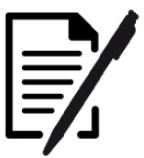 Prénom NOMAdresseDate de naissance                                                                         A ……,                              le …………….Objet : PJ :                                                     Madame, Monsieur,La raison pour laquelle je contacte l’entreprise (montrer qu’on s’est renseigné sur l’entreprise).Mon parcours et mes motivations, ce qui m’a amené à choisir ce métier, à viser ce poste.Mes qualités pour le poste, ce que je peux faire.Notre future rencontre. Formule de politesse.                                             Signature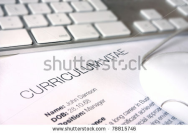 Prénom NOM                                                                                      AgeAdresseTél :Tél :Projet Professionnel Formation  Préciser si obtention :du CFGdu brevet des collègesdu brevet informatique et internet (B2i)de l’attestation scolaire de sécurité routière de niveau 2 (ASSR2)Expérience professionnelle  Stages d’observation en milieu professionnel en 4ème et/ou 3ème, Stages dans le cadre des périodes de formation en milieu professionnel au lycée.Compétences Centres d’intérêts    Tout noter pour ne rien oublier et rappeler les personnes rencontrées.Je fais le point sur mes compétences par rapport au métier Mes connaissancesMon expérienceMes forces (mettre en valeur les forces)Je me renseigne sur l’entrepriseJe prépare :Mon CV                                     que je mets dans une pochetteMa lettre de motivationUn agendaUn styloMes papiers d’identitéJe fais attention :à l’horaireà ma tenueà ma façon de parler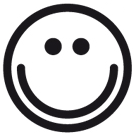 Je me renseigne sur :le type de contrat (CDD, CDI)le salaireles horaires de travailla tenueles conditions de travailJe cherche un emploiNom de l’entrepriseAdresseN°MailPersonne contactéDateCVLettre de motivationRecontacté le